Unit 2- Cell Structure and FunctionYou will learn why the cell is considered the basic unit of life and the function of each cellular organelle.State Standards:Bio.1.1.1: Summarize the structure and function of organelles in eukaryotic cells and ways these organelles interact with each other to perform the functions of the cellBio.1.1.2: Compare prokaryotic and eukaryotic cells in terms of their general structures and degree of complexityBio.1.2.3: Explain how specific cell adaptations help cells survive in particular environments (focus on unicellular organisms)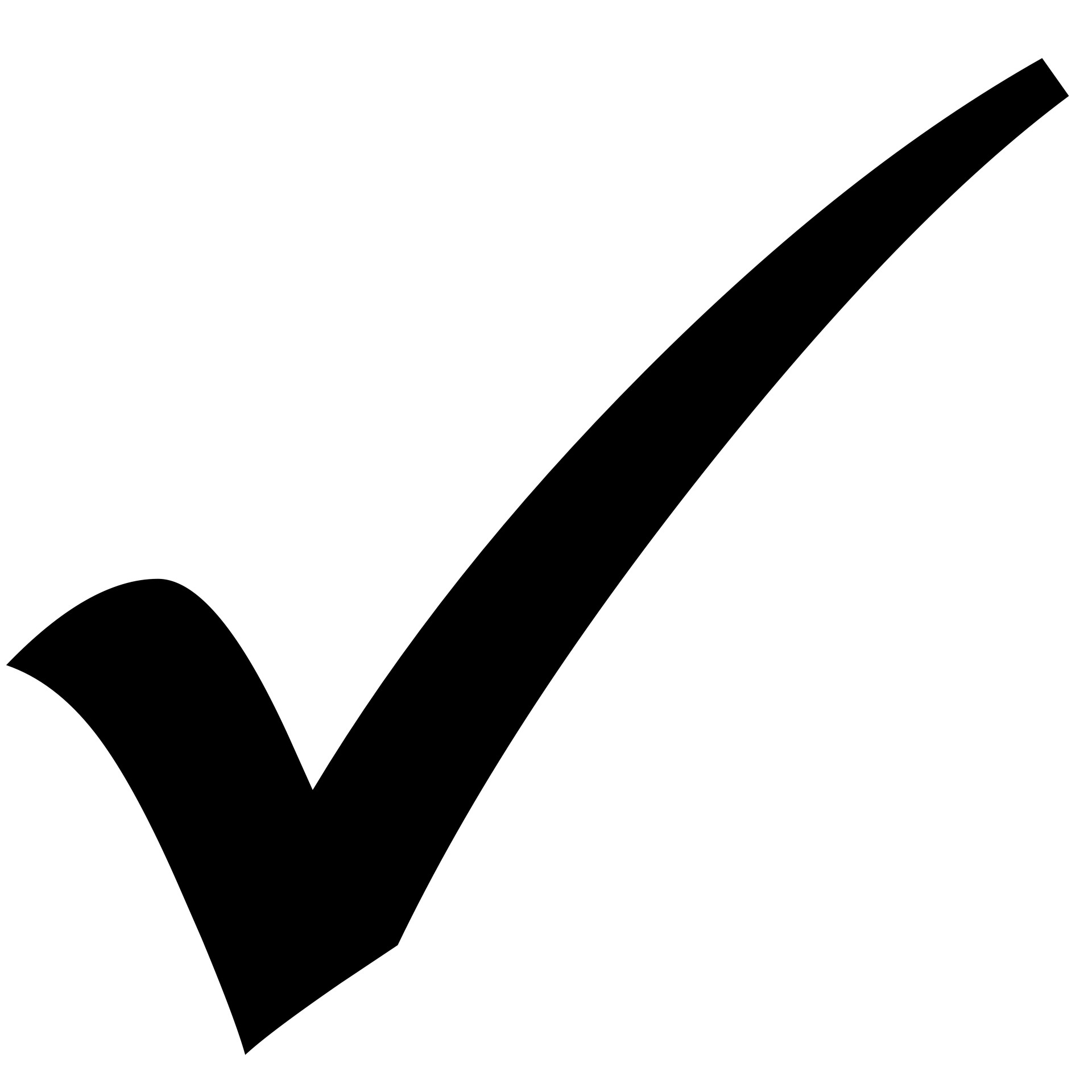 You will be able to:Differentiate between a prokaryotic and eukaryotic cell List and describe the function of all the organelles and structures in prokaryotic and eukaryotic cellsDescribe the structures unicellular organisms have to maintain homeostasis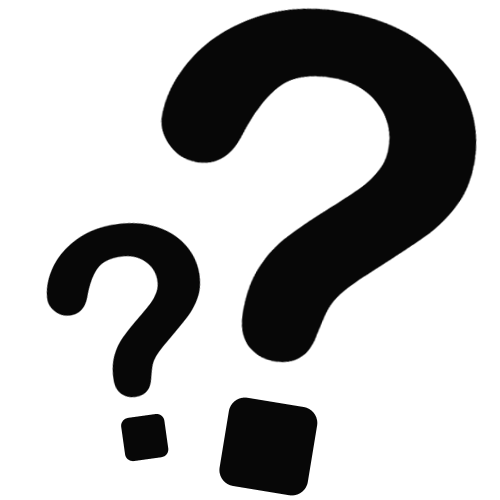 Essential Question(s):How does cell structure affect cell function and vice-versa?Unit VocabularyProkaryoteEukaryoteNucleusNuclear Cloud (nucleoid)Cell (plasma) membrane Cell wall MitochondriaChloroplastsLysosomesVacuolesRibosomesGolgi apparatusEndoplasmic reticulumCiliaFlagellumCentriolesCytoskeletonEndosymbiotic Theory